AGENDAIssued on 18.1.2021, by:Liz Kelso, Town ClerkSupplementary InformationTopic: Kington Town Council - Finance & General Purposes CommitteeTime: Jan 25, 2021 05:00 PM LondonJoin Zoom Meetinghttps://us02web.zoom.us/j/82944591952?pwd=bU5pMGZrM2VZQVFZMnZxN3kwbzlpdz09Meeting ID: 829 4459 1952Passcode: 475893One tap mobile+442034815240,,82944591952#,,,,*475893# United Kingdom+442039017895,,82944591952#,,,,*475893# United KingdomDial by your location        +44 203 481 5240 United Kingdom        +44 203 901 7895 United Kingdom        +44 131 460 1196 United Kingdom        +44 203 051 2874 United Kingdom        +44 203 481 5237 United KingdomMeeting ID: 829 4459 1952Passcode: 475893Find your local number: https://us02web.zoom.us/u/kJ5KAjFFdAll meetings, whether virtual or face to face, are subject to the Town Council’s standing orders.  Members of the public are welcome to attend all full council and committee meetings of Kington Town Council and may, at the discretion of the Chairman, speak on some agenda items.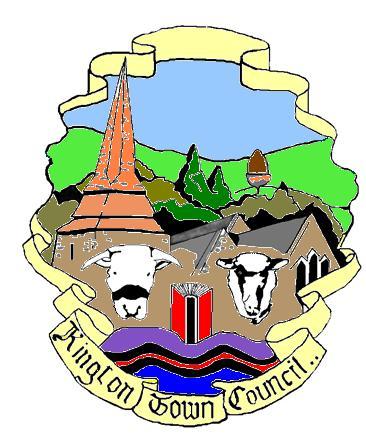 Kington Town CouncilEmail:  clerk@kingtontowncouncil.gov.uk Web site: www.kingtontowncouncil.gov.ukIn accordance with The Local Authorities (Coronavirus) (Flexibility of Local Authority Meetings) (England) Regulations 2020 Members of the Finance & General Purposes Committee you are hereby summoned to attend a remote meeting of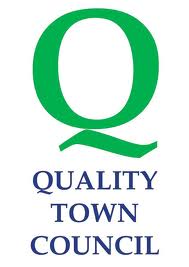 Finance and General Purposes CommitteeOn Monday 25th January 2021 at 17.00pmAthttps://us02web.zoom.us/j/82944591952?pwd=bU5pMGZrM2VZQVFZMnZxN3kwbzlpdz09Meeting ID: 829 4459 1952Passcode: 475893   Committee Members:Mayor Cllr. R. Widdowson, Deputy Mayor Cllr. Mrs. E. Banks, Deputy Mayor Cllr. M. Fitton, Cllrs R. Banks, T. Bounds, F. Hawkins & E. Rollsfor the purpose of transacting the following businessFinance and General Purposes CommitteeOn Monday 25th January 2021 at 17.00pmAthttps://us02web.zoom.us/j/82944591952?pwd=bU5pMGZrM2VZQVFZMnZxN3kwbzlpdz09Meeting ID: 829 4459 1952Passcode: 475893   Committee Members:Mayor Cllr. R. Widdowson, Deputy Mayor Cllr. Mrs. E. Banks, Deputy Mayor Cllr. M. Fitton, Cllrs R. Banks, T. Bounds, F. Hawkins & E. Rollsfor the purpose of transacting the following businessFinance and General Purposes CommitteeOn Monday 25th January 2021 at 17.00pmAthttps://us02web.zoom.us/j/82944591952?pwd=bU5pMGZrM2VZQVFZMnZxN3kwbzlpdz09Meeting ID: 829 4459 1952Passcode: 475893   Committee Members:Mayor Cllr. R. Widdowson, Deputy Mayor Cllr. Mrs. E. Banks, Deputy Mayor Cllr. M. Fitton, Cllrs R. Banks, T. Bounds, F. Hawkins & E. Rollsfor the purpose of transacting the following businessTo receive apologies, declarations of interest and requests for dispensationTo confirm the Minutes of the meeting held on 23rd November 2020Update on financial matters since last meetingReview of current expenditure against budgetForward planningAppointment of internal auditorUse of payroll providerStaff pensionsGrant paymentsTo review grant applications and make recommendations to Full CouncilTo review grant policy for future grant paymentsItems for the next agendaDate of next meeting